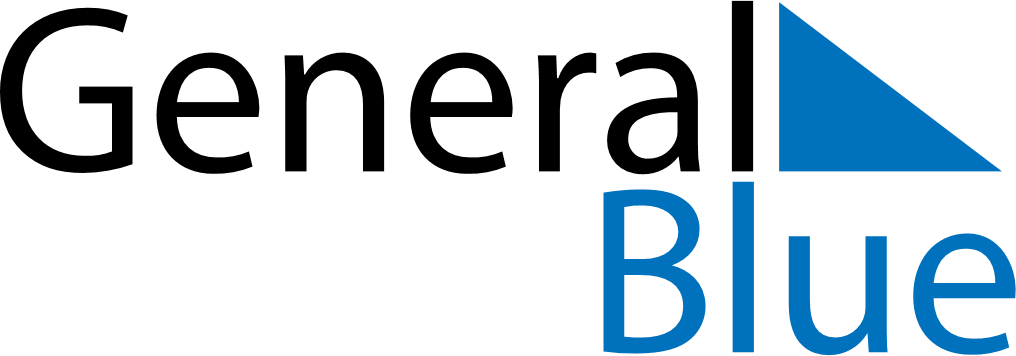 June 2023June 2023June 2023Dominican RepublicDominican RepublicSUNMONTUEWEDTHUFRISAT12345678910Corpus Christi1112131415161718192021222324252627282930